Tauranga Girls’ College Mathematics Department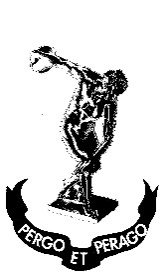 Year 11MAT, Mathematics 2020About 11MATThis “middle Maths” course is the start of the pathway through to the University approved course 13MAT.  Students are able to attain the required credits for Level One Numeracy in this course.There are six Level One Achievement Standards (AS) in this course, giving a total of 21 possible credits.  There is one external AS1.12, worth 4 credits and five internal AS (1.1, 1.4, 1.5, 1.7 and 1.10) totalling 17 credits.  In Year 10 students should have attained grades in the range Curriculum Level 4A to 5P to be suited to the work in this course.Literacy, Numeracy, Vocational Pathways and Course Endorsement The table below lists if the AS contributes towards Level 1 numeracy and literacy and which Vocational Pathway the AS may be credited towards.  The Vocational Pathways are:  Construction and Infrastructure (C&I), Manufacturing and Technology (MT), Primary Industries (PI), Service Industries (SI), Social and Community Services (SC), and Creative Industries (CI).Students can gain further recognition of their achievements with Merit and Excellence endorsement for this course.  An Excellence endorsement requires 14 or more credits at Excellence level, while students gaining 14 or more credits at Merit or above will gain a Merit endorsement.  For Course Endorsement, at least 3 of the 14 credits must be from internally assessed standards, and 3 from external assessment (national examinations).Course Assessment Requirements and ReassessmentStudents are reminded that they need to be familiar with the requirements set out in the Tauranga Girls’ College handbook to students in regard to assessment. In particular, it is noted that no reassessment is offered for internal AS 1.1, 1.4, 1.5, 1.7 and 1.10.  At least one practice will be completed before each internal AS is formally assessed and feedback given prior to the final assessment.  Student work will need to be held by the school for assessment requirements.  All assessments will be closed book tests unless otherwise advised.Equipment - stationeryStudents require two maths exercise books with squared pages, a ruler, and a scientific calculator.  Calculators can be purchased through the school. One exercise book is for notes, the other for exercises. All equipment must be brought to class every period.Homework / Tutorials / Extra HelpCompleting all set homework is vital.  Some homework will help understand and apply the skills that are fundamental to the topic.  Some homework will require students to do extended investigations on a given series of problems – often the type of questions that will be required in the assessment.  Extra help is available every lunch-time in Room J209.WorkbooksWrite on commercial workbooks are used in some topics.  If students wish to purchase these to keep and write on the total cost is $20.  If students do not wish to purchase these workbooks they will be made available for reference (but cannot  be written on) and must be returned at the end of the topic.Revision and ExamsPrior to the term 3 exams, and over the final part of the year, practice NCEA exam papers will be made available and students will be given the opportunity to purchase some of the commercially available material if they wish.Course Topics and Assessment Schedule (dates are approximate)ASNumberCreditsInt/ ExtNumeracy / Literacy and Vocational PathwaysApprox assessment timeResultsTerm OneNumber (1.1)91026 v34IntNumeracy, C&I, MT, PI, SI, SC, CIWeek 7TESTTrigonometry (1.7)91032 v33IntNumeracy, C&I, MT, PI, SI, CIWeek 11TEST Term TwoStatistics (1.10)91035 v34IntNumeracy, Literacy, C&I, MT, PI, SI, SC, CIWeek 5TEST Measurement (1.5)91027 v33IntNumeracy, C&I, MT, PI, SI, SC, CIWeek 1 Term 3TEST Term ThreeChance and Data(1.12)91037 v44ExtNumeracy, PI, SI, SC, CIWeek 8TEST Term 3 ExamTesting 1.12Week 8Term FourLinear Algebra (1.4)91029v33IntNumeracy, C&I, MT, PI, SI, SC, CIWeek 3TEST Revision